 Dostępny samorząd – granty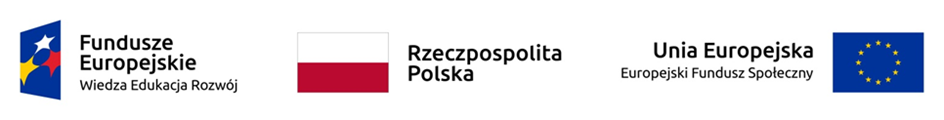 Załącznik nr 3……………………………….……………(Pieczęć Wykonawcy)Dotyczy:	Usługa doradztwa w zakresie dostępności dla Starostwa Powiatowego 
w Strzyżowie oraz jednostek organizacyjnych Powiatu StrzyżowskiegoOŚWIADCZENIEWykaz osób świadczących usługi doradztwa w zakresie dostępnościdla jednostek samorządu terytorialnego (min. 2 osoby)Miejscowość…………………….., dnia…………………………………..………..................................................................................(Pieczęć i  podpis  osoby reprezentującej Wykonawcę) L.p.Imię i nazwiskoDoświadczenie wskazanej osoby 
w prowadzeniu doradztwa lub szkoleń w zakresie dostępności architektonicznej, cyfrowej lub komunikacyjno-informacyjnej w jednostkach samorządu terytorialnego(nazwa jst, liczba zrealizowanych godzin doradztwa, tematyka)Liczba prowadzonych godzin doradztwa w formie on-linePodstawadysponowaniaosobami w trakcierealizacjizamówienia(np. umowa 
o pracę)12…